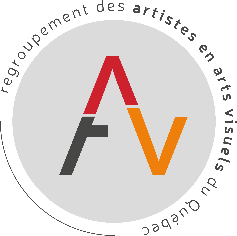 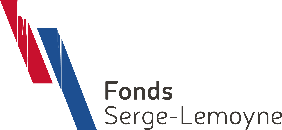 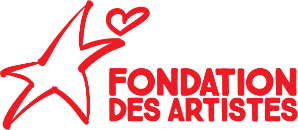 Comment avez-vous entendu parler de la Fondation des artistes ?RENSEIGNEMENTS PERSONNELS	Mme	M.Prénom et nom :Date de naissance (jj – mm – aaaa) :Membre de l’Union des artistes ?OuiNon	No de membre :Membre d'une autre association ?OuiNonSi oui, laquelle :Regroupement des artistes en arts visuels du Québec (RAAV) | No de membre : Guilde des musiciens et musiciennes du Québec (GMMQ) | No de membre : Société des auteurs de radio, télévision et cinéma (SARTEC) | No de membre :Association des professionnels des arts de la scène du Québec (APASQ) | No de membre : Association des réalisateurs et réalisatrices du Québec (ARRQ) | No de membre :Alliance of canadian cinema, television and radio (ACTRA) | No de membre : Autre :Adresse résidentielle :Ville :	Province :Code postal :Téléphone :	Cellulaire :Courriel :Vivez-vous seul ?OuiNonSi non, avec qui vivez-vous ?ConjointEnfantColocataireAutres :Êtes-vous à la retraite ?OuiNonÊtes-vous en arrêt de travail ?OuiNonSi oui, pourquoi ?CONJOINT OU CONJOINTE	Avez-vous un conjoint ?OuiNonPrénom et nom :Date de naissance (jj – mm – aaaa) :Membre de l’Union des artistes :OuiNon	No de membre :Si membre d’une autre association d’artistes, laquelle :S’il n’est pas membre d’une association d’artistes, quelle est sa profession ? Quel a été son revenu l’an dernier ?ENFANT À CHARGE	Avez-vous un ou des enfant(s) à charge ?OuiNonNombre d’enfants :	Âge des enfants :AGENT	Avez-vous un agent ?OuiNonNom de l’agence :	Nom de votre représentant :SITUATION D’EMPLOIOccupez-vous présentement un emploi autre que dans le domaine artistique ?OuiNonSi oui, quel est votre revenu mensuel ?Si vous prévoyez d’obtenir un autre emploi à court terme :Entreprise :	Poste :Date d’entrée en poste :Temps plein	Temps partielRevenu mensuel anticipé :Est-ce un emploi temporaire ?OuiNonSi vous êtes sans emploi, avez-vous fait des démarches pour obtenir un emploi ou des contrats ?OuiNonSi oui, fournissez des renseignements sur les emplois ou contrats recherchés :SITUATION FINANCIÈRE PERSONNELLE	Quel a été votre revenu total l’an dernier ?Brut :	Net :Quel pourcentage de ce revenu provient du métier d’artiste ? Quelles sont vos sources de revenu ou d’assistance présentement :Quels sont vos actif et passif :Quelles sont vos dépenses mensuelles :Avez-vous déjà fait une demande auprès de la Fondation ?OuiNonSi oui, sous quelle forme était cette aide ?DonPrêtAvez-vous fait une demande d’aide auprès d’un autre organisme ?OuiNonSi oui, lequel ?Si oui, sous quelle forme était cette aide ?Décrivez les circonstances qui vous amènent à déposer une demande auprès de la Fondation des artistes (soyez explicite). Si l'espace n'est pas suffisant, rédigez votre réponse sur une feuille à part :Décrivez quelle forme d’aide et quel montant vous souhaitez obtenir de la Fondation (don ou prêt) :Listez les coûts justifiant le montant demandé :Vous devez intégrer à votre demande un maximum de documents prouvant le coût de chaque article de cette liste.DOCUMENTS JOINTS	Veuillez nous fournir toutes les informations pertinentes à votre demande. Celles-ci aident le comité à prendre une décision éclairée. Évitez les cases blanches.Documents obligatoires :CVDernière déclaration de revenus produite au provincial et au fédéral (personnel/entreprise)Copies des factures que vous souhaitez payer avec l’aide de la FondationCopie d’estimations (lorsque des appareils, des soins ou des services particuliers sont nécessaires)Lettres médicales confirmant votre état de santé (en cas de problèmes de santé)Preuves de dettes (loyer, hypothèque, emprunts, crédits, etc) et des montants dusInformations particulières pour les demandes d'aide liées à la COVID-19 :Fournir toutes les pièces justificatives démontrant que vous êtes victime d'une annulation ou d'un reportde contrats dû à un arrêt de travail (contrats, dates de tournage, d'essayage, courriels ou toute autre preuve vous reliant à un engagement auprès d'un producteur)Documents optionnels :Preuves de réalisations d’activités artistiques (articles de journaux, portfolios, liens vidéo, etc)D EMANDE D’AIDE	Je soussigné(e),	, certifie que l’information fournie à l’appui de cette demande, ainsi que tous les documents annexés à celle-ci, sont exacts et complets et déclare être apte à remettre à la Fondation des artistes, sur demande, tout document permettant d’appuyer cette demande (état bancaire, copie de factures, de contrats futurs, etc).Signée à	, ce (jj – mm – aaaa)Signature de l’artiste (obligatoire)EntreprisePosteDate de dépôt de votre candidaturePrestation assurance-emploiPar mois :Date de début :Date de fin :InvaliditéPar mois :Date de début :Date de fin :Pension alimentairePar mois :Date de début :Date de fin :Aide socialePar mois :Date de début :Date de début :Pension de la sécurité de lavieillessePar mois :Date de début :Date de début :Revenu d’investissementsPar mois :Par mois :Par mois :Autres (décrivez) :Par mois :Date de début :Date de fin :ActifActifBien immobilier (résidencesprincipale et secondaire)$Épargne$REER$Véhicules$Investissements$Autres :$PassifPassifLoyer$Hypothèque$Prêt$Crédit$Autres :$Types de dépensesPar moisLogement$Taxe de propriété$Assurance habitation$Chauffage et électricité$Téléphone et Internet$Transport$Essence$Assurance automobile$Épicerie$Autres :$Autres :$Autres :$Autres :$Autres :$Total des dépenses$ItemMontant$$$$$$$$$$